Материал для Всероссийского педагогического конкурса «Дистанционный урок»Автор работы: учитель физики МБОУ «Горная средняя общеобразовательная школа» Оренбургского района, Оренбургской области Дорофеева Ольга ВасильевнаПредмет, класс: Физика, 8 классРазработка и описание дистанционного офлайн-урокаРаздел: Электрические явленияТип урока: 1) урок закрепления и актуализации знаний                     2) урок – контроля знанийФорма проведения: 1 урок – офлайн лабораторная работа по решению экспериментальных задач2 урок – контрольная работа в формате онлайн – тренажёраЦели и задачи урока: закрепить и систематизировать знания учащихся по работе с электрическим током;выработать умения и навыки расчета сопротивления, работы и мощности тока; закрепить навыки работы с приборами;проверить усвоение материала по данной теме.Описание и материал урока:Материал урока для обучающихся 8 класса в виде pdf-документа загружается на Яндекс-диск и выставляется ссылкой на сайте школы в расписание уроков на текущий день в 7.00 утра. Уроки во время дистанционного обучения в нашей школе проводятся спаренные по 30 минут. В конце уроков обучающиеся представляют отчёт по своей работе. Уроки в расписании чередуются онлайн – Zoom и офлайн.Данный конкурсный материал представляет собой уже апробированные на практике два урока по физике в 8 классе, которые после корректировки КТП являются последними по теме «Электрический ток» и прошли 8 февраля 2022 года. Документ урока прилагается.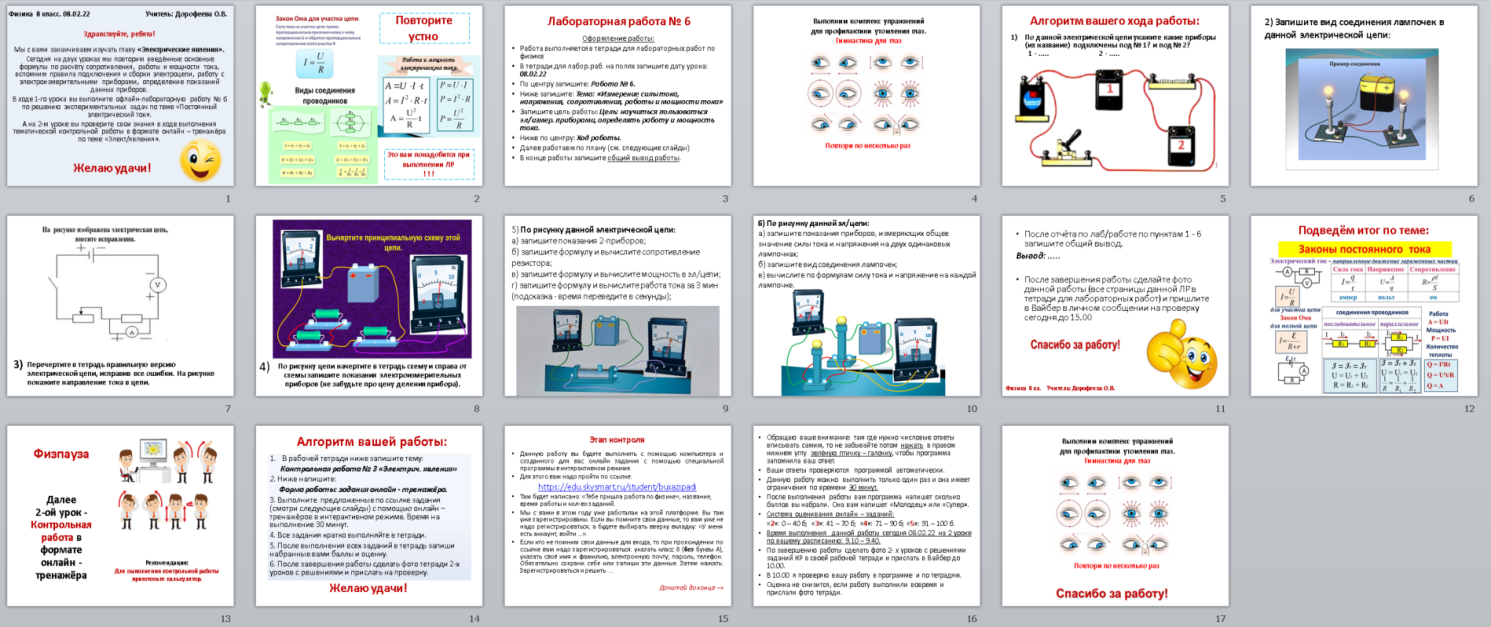 Все конспекты моих уроков снабжены инструкциями для учащихся: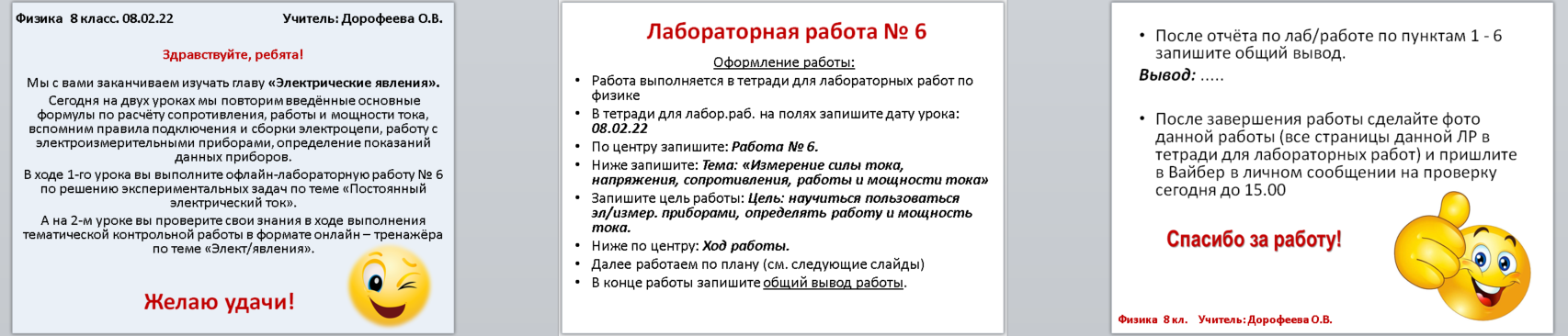 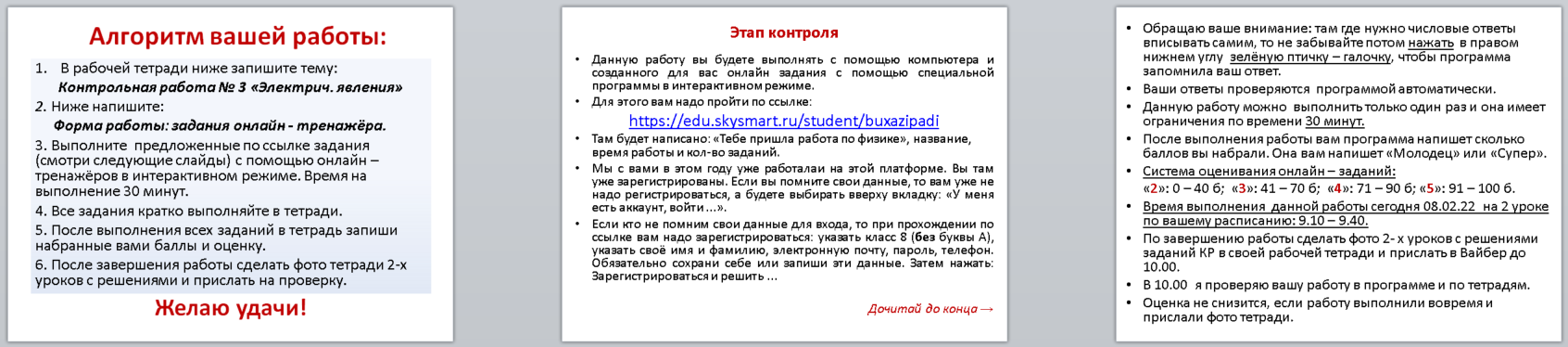 Первый урок – это лабораторная работа № 6 по теме: «Измерение силы тока, напряжения, сопротивления, работы и мощности тока».  До этого урока ЛР № 6 был онлайн-урок Zoom решения задач и обобщения темы с целью подготовки к ЛР и КР. Офлайн-ЛР по решению экспериментальных задач организована по заданиям–картинкам (картинки подобраны и взяты из Интернет-ресурсов) в логической последовательности с написанием в конце вывода работы. (Документ урока прилагается).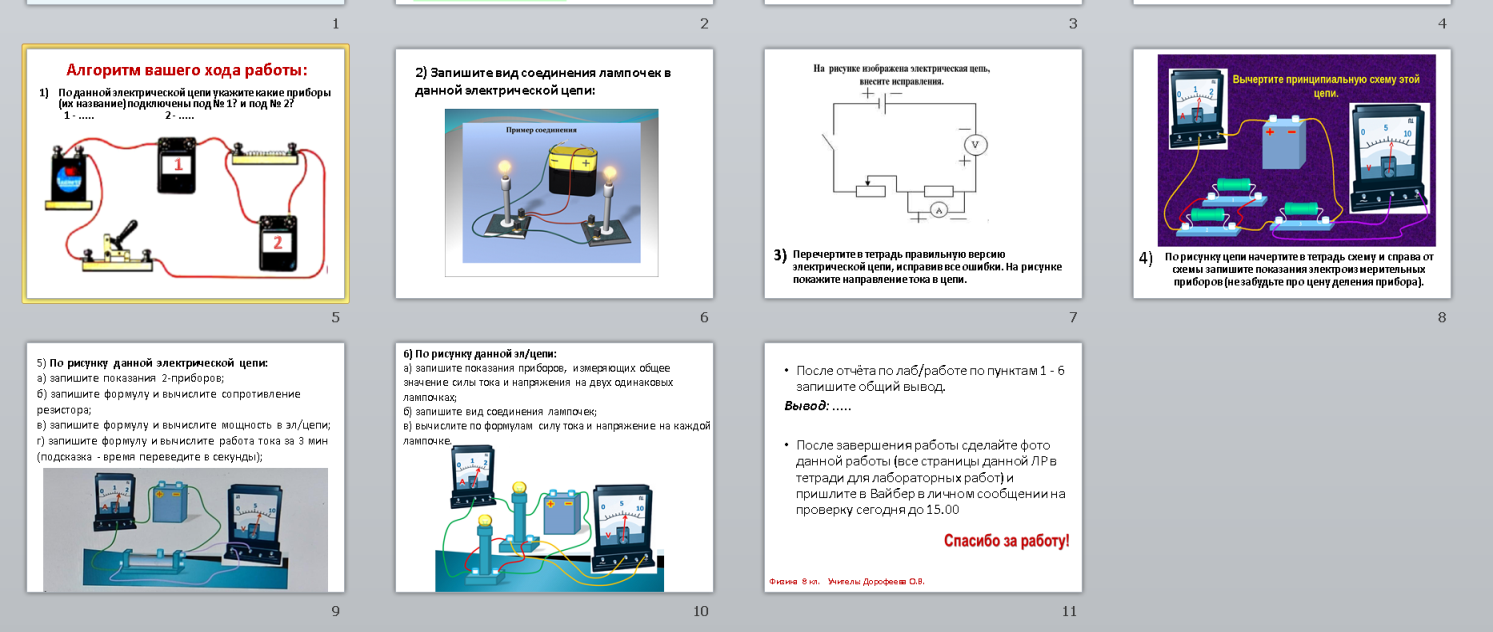 Второй урок – контрольная работа в формате онлайн – тренажёра, которая выполняется учащимися с помощью компьютера (ноутбука или телефона) и созданного для для них онлайн-задания с помощью российской учебной онлайн-платформы «Skysmart-Класс» для удаленного обучения учащихся 1-11 классов в интерактивном режиме образовательного сайта https://edu.skysmart.ru/ = интерактивная рабочая тетрадь.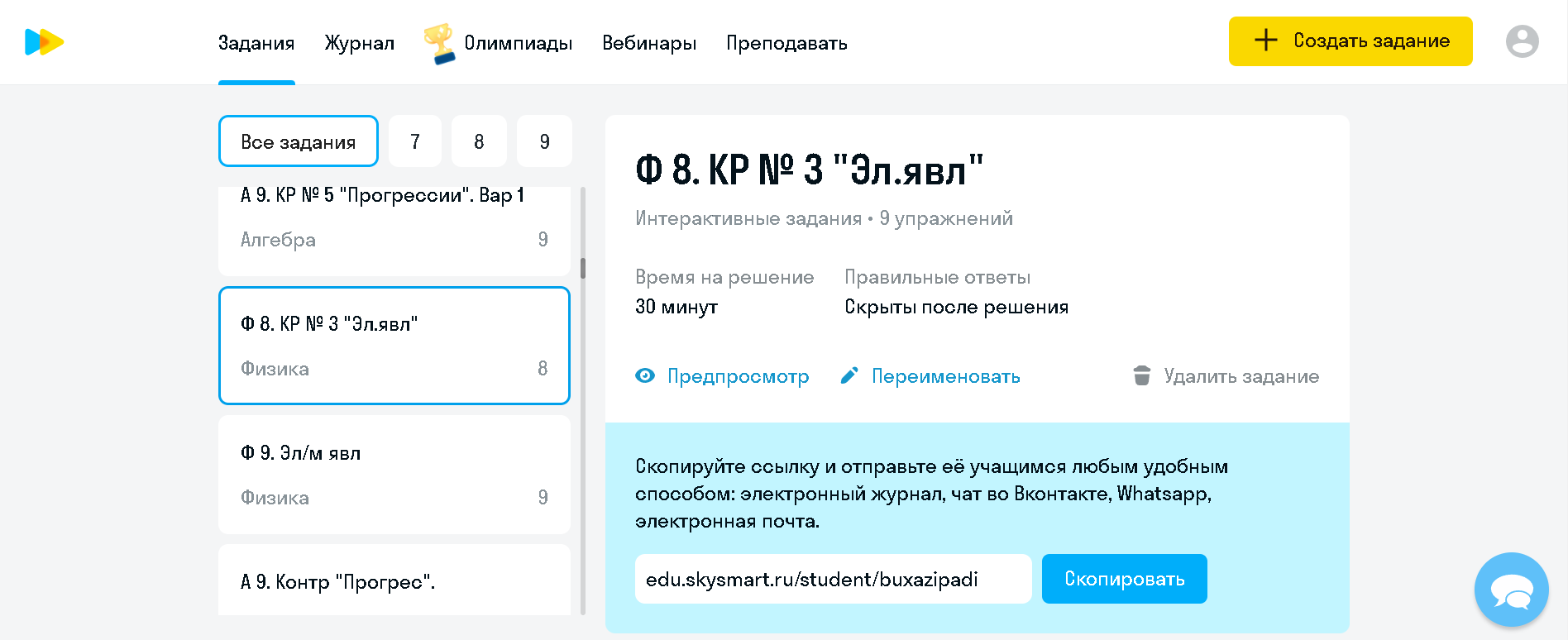 С данной онлайн-платформой я работаю уже 3-ий год. Для дистанционного обучения очень удобно. А также применяю для индивидуальной домашней работы и работы на каникулах. Учащиеся по моим предметам и классам все там уже зарегистрированы. Очень удобно создавать и выдавать задания, а также проверять их. Только я изменила систему оценивания онлайн – заданий по критериям для нашей школы по локальному акту: «2»: 0 – 40 б;  «3»: 41 – 70 б;  «4»: 71 – 90 б; «5»: 91 – 100 б.Ребята проходят по указанной ссылке в конспекте моего урока, выполняют заданию. Программа сама проверяет, есть в программе журнал и самое главное для меня как учителя – можно посмотреть где у ребёнка были ошибки.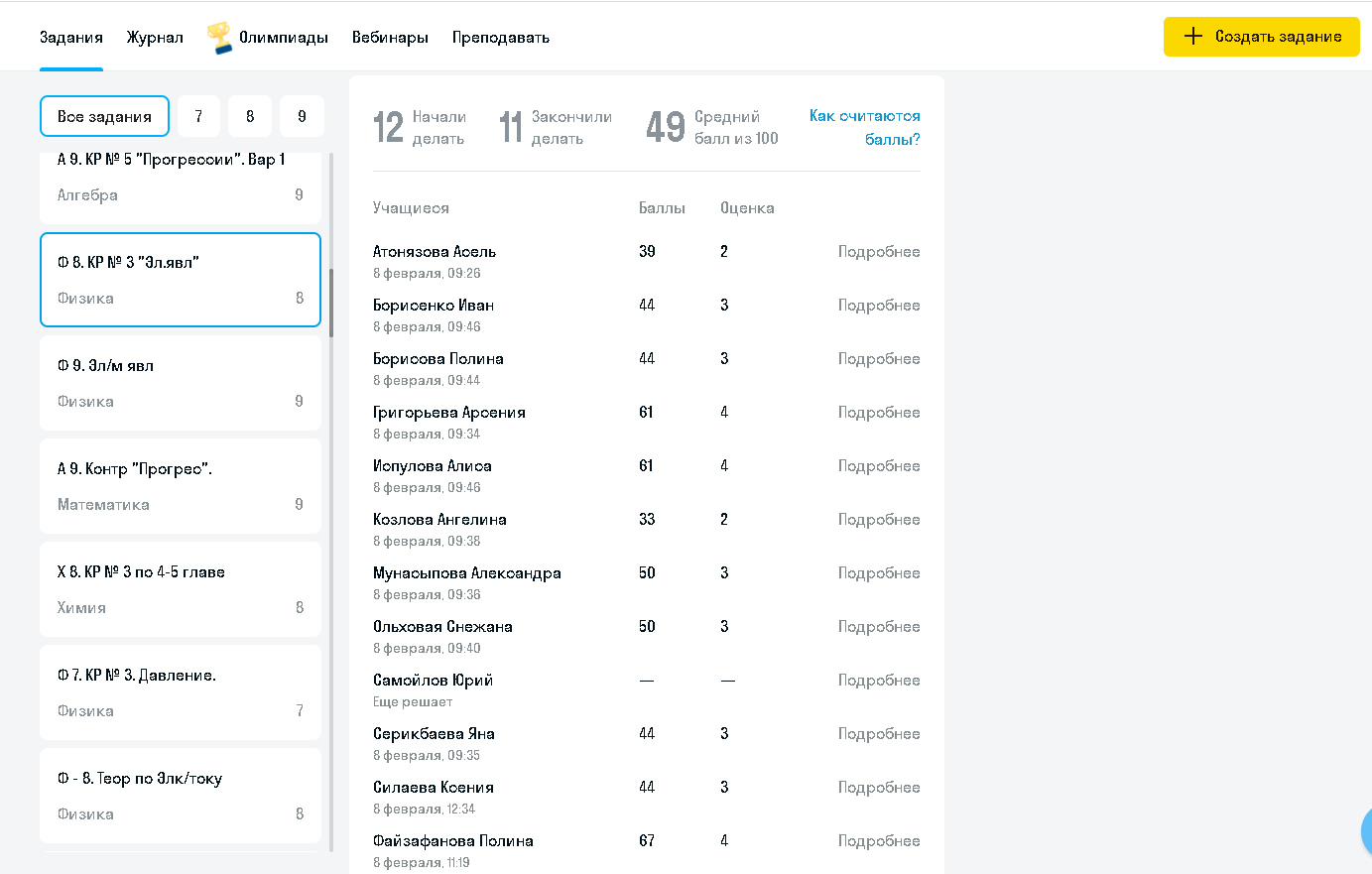 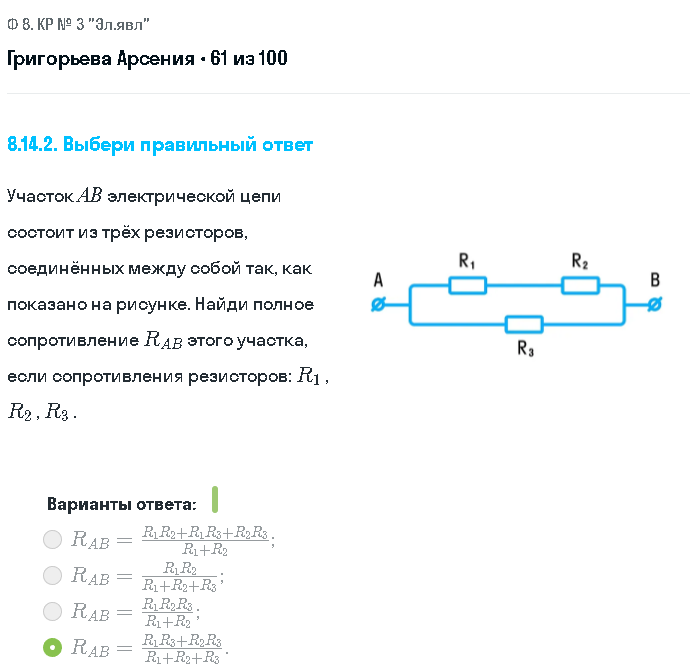 Также в конспекте урока для учащихся обязательно указываю время выполнения  данной работы, критерии оценивания и вид отчёта, например, по завершению работы сделать фото 2- х уроков с решениями заданий КР в своей рабочей тетради и прислать в Вайбер до 10.00. Выставляю дополнительную информацию для учащихся: в 10.00  я проверяю вашу работу в программе и по тетрадям, оценка не снизится, если работу выполнили вовремя и прислали фото тетради. Временные рамки работы, время отчёта и письменный вид отчёта сильно уменьшает % списывания друг у друга и Интернета. В конспектах обязательно не забываю напоминать детям про здоровьезбережение: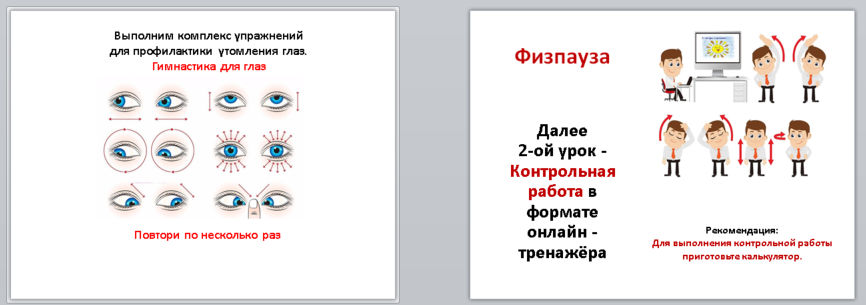 